Calendar of EventsAll events take place at Shalom unless otherwise noted.This weekWed, Mar 14 –  Morning Breakfast Group @ Ill. Food Emporium, 7 am *Thu, Mar 15 – Meal, 6:30 pm, Bible Study, 7-8 pm*Fri, Mar 16 – Eastside Creation Care Network film, 7 pmNext SundaySun, Mar 18 –  Guess Who's Coming to Dinner 5:00 pmUpcoming eventsMon, Mar 19 – Worship Commission Meeting, 10 amWed, Mar 28 –  Morning Breakfast Group @ Ill. Food Emporium, 7 am Sun, Apr 1 –  Easter breakfast 8:30 amThu, Apr 5 - Meal, 6:30 pm, Bible Study, 7-8 pmWed, Apr 11 –  Morning Breakfast Group @ Ill. Food Emporium, 7 amApr 19 –  Meal, 6:30 pm, Bible Study, 7-8 pmWed, Apr 25 –  Morning Breakfast Group @ Ill. Food Emporium, 7 amSun, Apr 29 – 5th Sunday Hymn SingJun 14-16 – Annual IN-MI Mennonite Conference*see announcementBirthdays/Anniversaries this weekWed, Mar 7 – Kim JohnsonFri, Mar 9 – Rose LoveShalom Mennonite Church, 6100 E 32nd St, 46226 Church Phone: 317-549-0577Web page: www.shalommennonite.comWorship: 9:30 am             Sunday School 11 am – 12 noonPastoral Team: Brian Bither, Frank Kandel, Sabrina FallsChurch email address: pastors@shalommennonite.comVision & Accountability Team:  Brad Sommer, Jeanne Smucker, Wilma Bailey, Carl Rhine, Kim Johnson, Brian BitherWelcome to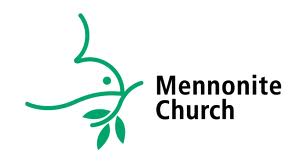 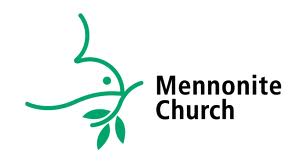 Shalom Mennonite ChurchMarch 11, 2018Shalom Mennonite Church is a diverse faith community, rooted in the Anabaptist Christian tradition, being transformed by God’s grace. Empowered by the Holy Spirit, we follow Jesus together as we worship God, grow as disciples, support one another, and share God’s love, justice, and peace with those around us and the world. 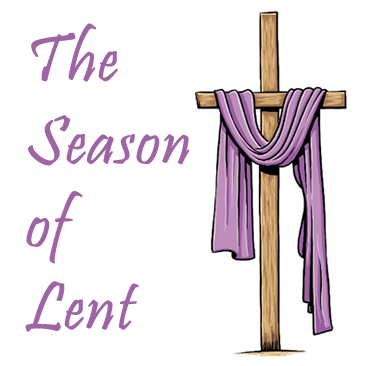 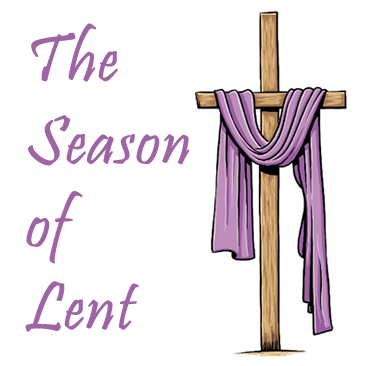 Between Me & you, even in darkness, god’s promise and god’s love grow all around us.GATHERING IN GOD’S PRESENCEPrelude: Jim Martin WelcomeOpening song: STJ #95 “I Want to Walk as a Child of the Light”Opening words:Leader: Who comes in the name of God? Step into the light and be known.People: We are coming, through darkness and fear. We come into the light by the power of God.Leader: People of God, God has heard your cries and is opening a way for you.People: We are here, through darkness and fear. We come into the light of this day by the power of God.Leader: You are here, and God is here. What will you do?People: Together we will worship our God.Worship ensembleSong: “For me, for you”Children’s Time: Carol BixlerHEARING GOD’S WORDScripture:  Joel 1:5-6, 13-14; 2:11-14Sermon:  Sobering Hunger – Pastor Brian BitherGOD’S PEOPLE RESPOND Song of response ConfessionGod of compassion and consequence,	some days it’s hard to face who we are.We like to be in control,	to know where we are going.Relying on someone else,	even you, is hard.We get impatient and find things to criticize.	Some of us even like to complain.Glossing over past hardships	is easier than admitting 	that we needed your help,		and still do.We don’t want to see	how our attitudes and actionsmake things worse.We are sorry.	Forgive our ingratitude.Grant us the courage to face the truth.Words of assuranceThen they cried to the Lord in their trouble,and God saved them from their distress.Sharing of joys and concerns Offering  SENT IN THE POWER OF THE SPIRITSending Words:We are people of God.We go in God’s loveto extend God’s loveand live God’s promise.Sending Song: HWB #407 “We are people of God’s peace”Worship Leader: Kristen Metzler-Wilson            Song Leader: Cheryl MartinNursery: Brittany Bither          Nursery next Sunday: Justin HochstetlerOur songbooks:  HWB: (blue) Hymnal A Worship Book; STS: (purple) Sing the               Story; STJ: (green) Sing the Journey  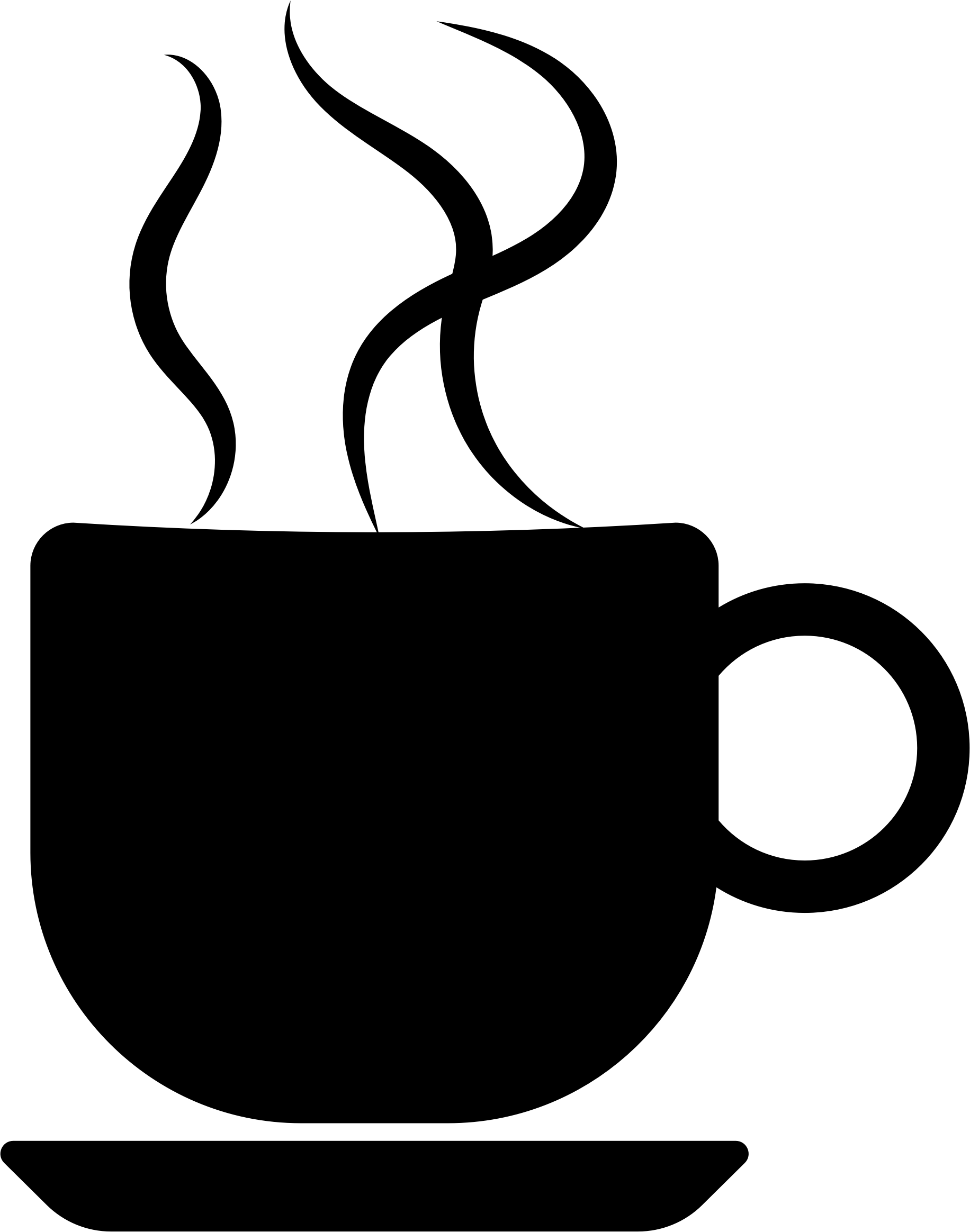 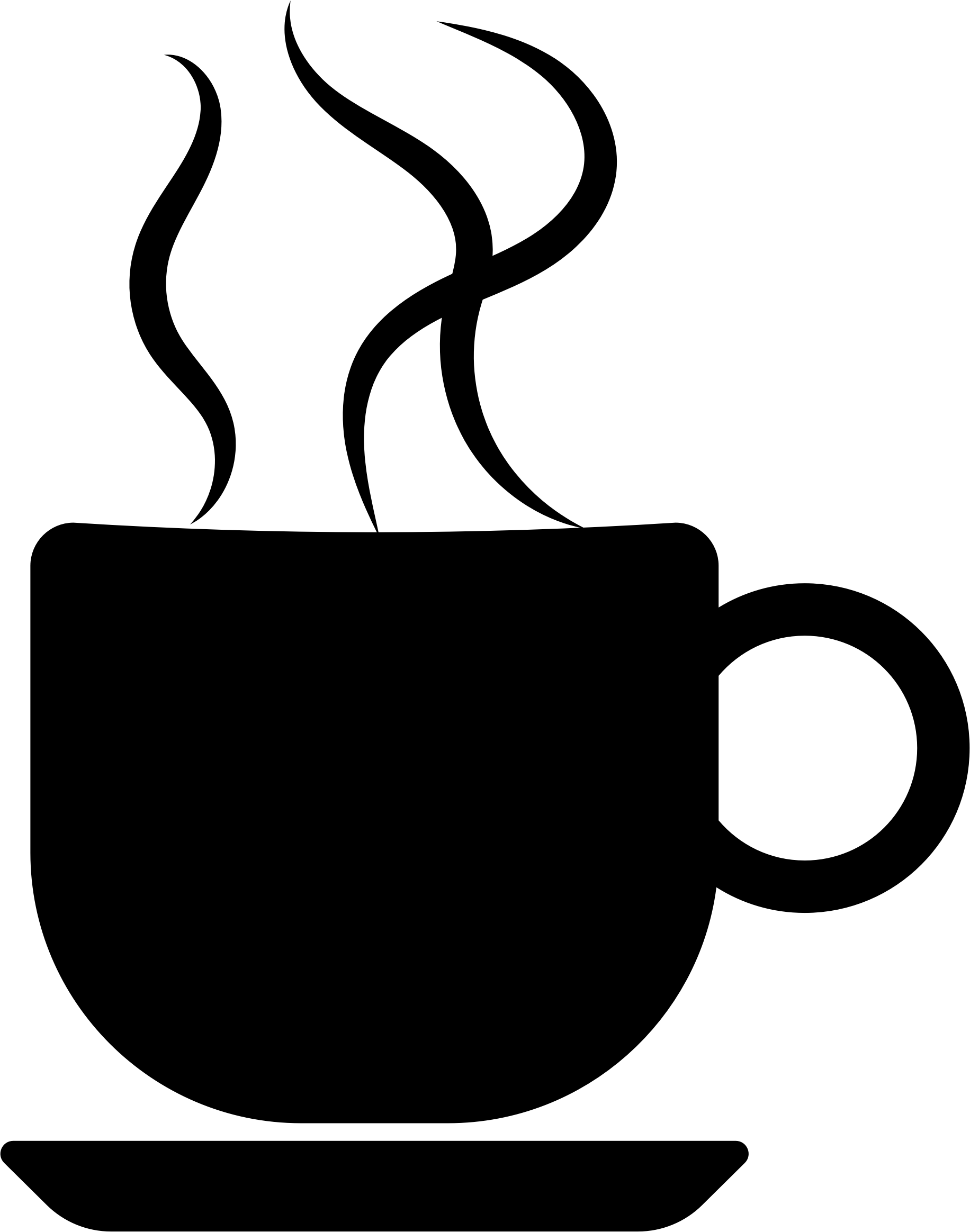 Worship helps:~A large-print hymnal and Bible and a Spanish Bible, is available on the last row of chairs.~Hearing assist devices are available - please ask an usher.  ~A large-print order of worship is available - please ask an usher.Weekly information:~ Send email newsletter (Journeying Together) information by 8am       Thursday to abri.houser@gmail.com~ Send bulletin information by noon on Friday to showalter@indy.rr.com.~ February Kitchen Clean-up: last names beginning with S. April: T-W.Education HourYouth Classes: Elementary ages meet in basement classrooms.Junior Hi/High School youth meet in the room at the front of the sanctuary. Adult Classes:Wilma Bailey will teach the book Catholic Economics:  Alternatives to the Jungle by Angus Sibley. This class will meet in classroom #1 downstairs. Cheryl Martin will lead a study of Gospel texts as interpreted by Ted and Lee in Fish Eyes video. This class will meet in the back of the sanctuaryAnnouncements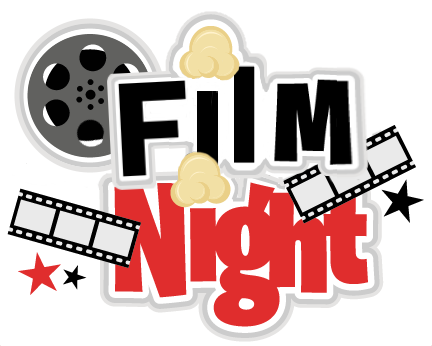 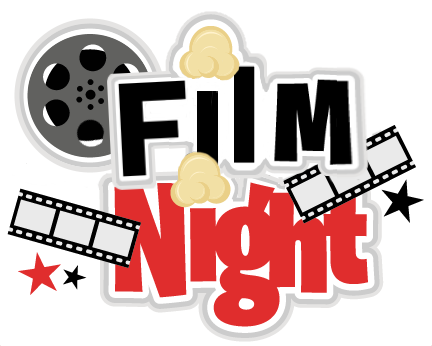 On Friday, March 16 at 7pm, the Eastside Creation Care Network will host a showing of the film I Am at Shalom Mennonite Church. This documentary follows the changed life of a Hollywood director as he interviews several leading public intellectuals and social activists in the world - including Desmond Tutu, Howard Zinn, and Noam Chomsky - in an effort to learn how we can make the world a better place.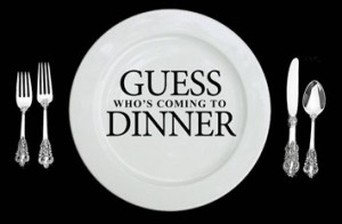 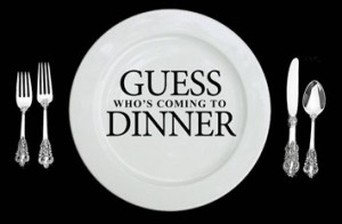 “Guess Who's Coming to Dinner?" is scheduled for Sunday, March 18. You should have received a self-explanatory sign-up sheet in your mailbox but, if not, there are extras beside the boxes. If you wish to participate, please complete a form and return to Krystal Johnson's or Angie Buller's mailbox today. Email replies can be sent to Angie Buller at buller2@comcast.net. You will be notified of your assignments by email on or around Monday, March 12. Thanks, KrystalBrian will be on vacation from Monday, March 12 to Sunday, March 18 and will not be regularly checking his email or phone during that time. Pastoral concerns can be directed to Sabrina Falls or Frank Kandel during that time. This week’s Bible study scriptures:  Numbers 21:1-9 and John 3:1-21.